填  表  说  明一、本表适用于专职研究系列职务晋升的申报。二、本表请用A4纸双面打印。九、师德师风和思想政治表现十、二级单位审查、推荐意见十一、评议意见工资号：8966工资号：8966北京交通大学专业技术岗位职务晋升聘用申报表北京交通大学专业技术岗位职务晋升聘用申报表北京交通大学专业技术岗位职务晋升聘用申报表北京交通大学专业技术岗位职务晋升聘用申报表单   位   名  称:单   位   名  称:电气工程学院姓            名:姓            名:王邦柱一   级   学  科:一   级   学  科:电气工程研   究   方  向:研   究   方  向:电工理论与新技术现任专业技术职务:现任专业技术职务:助理研究员申   报   系  列:申   报   系  列:其他专业技术-专职研究申报专业技术岗位:申报专业技术岗位:副研究员三级岗申报岗位设岗学科:申报岗位设岗学科:——-——-——学   科  分   类：学   科  分   类：理工类填表时间：2022年09月13日填表时间：2022年09月13日填表时间：2022年09月13日填表时间：2022年09月13日一、基本情况一、基本情况一、基本情况一、基本情况一、基本情况一、基本情况一、基本情况一、基本情况一、基本情况一、基本情况一、基本情况一、基本情况一、基本情况一、基本情况一、基本情况一、基本情况姓名姓名王邦柱王邦柱王邦柱性别男出生年月出生年月出生年月1988-061988-061988-06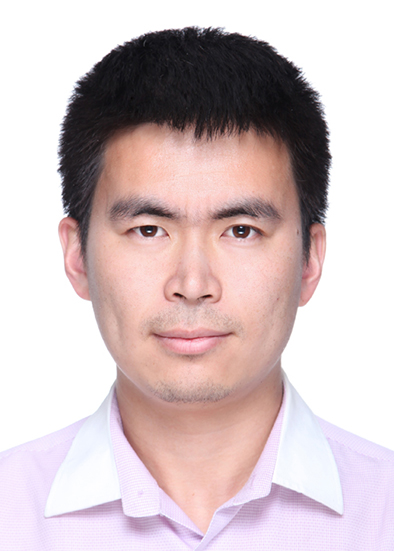 参加工作时间参加工作时间 2014-07 2014-07 2014-07来校工作时间来校工作时间2016-052016-052016-052016-052016-052016-05现任专业技术职务现任专业技术职务助理研究员助理研究员助理研究员现专业技术职务任职时间现专业技术职务任职时间2016-052016-052016-052016-052016-052016-05现专业技术岗位现专业技术岗位中级二级中级二级中级二级现专业技术岗位聘用时间现专业技术岗位聘用时间2016-052016-052016-052016-052016-052016-05最后学历最后学历硕士研究生硕士研究生硕士研究生现担（兼）任党政职务现担（兼）任党政职务电工基地党支部委员，学院工会委员电工基地党支部委员，学院工会委员电工基地党支部委员，学院工会委员电工基地党支部委员，学院工会委员电工基地党支部委员，学院工会委员电工基地党支部委员，学院工会委员电工基地党支部委员，学院工会委员电工基地党支部委员，学院工会委员电工基地党支部委员，学院工会委员学历学位情况（从专科学历起填）起止年月起止年月学习单位学习单位学习单位专业专业专业取得学历取得学历取得学位取得学位取得学位时间取得学位时间学习方式（全日制/在职）学历学位情况（从专科学历起填）2007.09-- 2011.072007.09-- 2011.07中国矿业大学中国矿业大学中国矿业大学电气工程与自动化电气工程与自动化电气工程与自动化本科本科学士学士2011.072011.07全日制学历学位情况（从专科学历起填）2011.09-- 2014.072011.09-- 2014.07中国科学院大学中国科学院大学中国科学院大学电工理论与新技术电工理论与新技术电工理论与新技术硕士研究生硕士研究生硕士硕士2014.072014.07全日制学历学位情况（从专科学历起填）备注： 备注： 备注： 备注： 备注： 备注： 备注： 备注： 备注： 备注： 备注： 备注： 备注： 备注： 备注： 近5年年度考核结果近5年年度考核结果近5年年度考核结果近5年年度考核结果2017年2017年2018年2018年2019年2019年2019年2019年2020年2020年2021年2021年近5年年度考核结果近5年年度考核结果近5年年度考核结果近5年年度考核结果合格合格合格合格合格合格合格合格合格合格合格合格二、工作经历（含专业学习、培训、出国研修及实践锻炼经历）二、工作经历（含专业学习、培训、出国研修及实践锻炼经历）二、工作经历（含专业学习、培训、出国研修及实践锻炼经历）二、工作经历（含专业学习、培训、出国研修及实践锻炼经历）自何年月至何年月工作单位（学习、进修或实践单位）职务（学习或进修内容）2014-072016-05中国科学院电工研究所研究实习员2016-062022-07北京交通大学助理研究员三、任现职以来，科学研究方面的业绩成果（一）业绩综述（研究员、副研究员限填1500字以内，助理研究员限填1000字以内）结合本人研究领域，综述任现职以来在科学研究方面的业绩贡献，并重点阐述代表性成果的价值、影响。【业绩贡献概述】自2016年5月受聘为助理研究员以来，主要从事应用超导技术研究。在承担科研项目、发表学术论文、分担科研经费等方面，完成了岗位任务书的要求，在超导电缆、超导限流器、超导磁体、低温高电压绝缘等方面的研究取得一些成绩。任现职以来，主持横向课题2项，总经费198万元；主持国家重点研发计划课题任务1项，经费112万元。参与科研项目共30余项，分担经费累计1000余万元，其中，纵向经费占比超过50%。以第一作者发表SCI论文1篇，EI论文2篇，中文核心论文1篇。以第一发明人授权国家发明专利5项。以第一完成人登记软件著作权1项。以共同作者发表SCI论文9篇，以共同发明人授权发明专利17项。翻译完成领域知名专著《超导磁体案例研究》（原书为Yukikazu Iwasa著<Case studies in superconducting magnets, 2ed>）1部，共600千字，即将出版。（二）任现职以来，在本领域发表的代表性学术论著（此处请勿填写教改论文和教材）（二）任现职以来，在本领域发表的代表性学术论著（此处请勿填写教改论文和教材）（二）任现职以来，在本领域发表的代表性学术论著（此处请勿填写教改论文和教材）（二）任现职以来，在本领域发表的代表性学术论著（此处请勿填写教改论文和教材）（二）任现职以来，在本领域发表的代表性学术论著（此处请勿填写教改论文和教材）（二）任现职以来，在本领域发表的代表性学术论著（此处请勿填写教改论文和教材）（二）任现职以来，在本领域发表的代表性学术论著（此处请勿填写教改论文和教材）（二）任现职以来，在本领域发表的代表性学术论著（此处请勿填写教改论文和教材）（二）任现职以来，在本领域发表的代表性学术论著（此处请勿填写教改论文和教材）（二）任现职以来，在本领域发表的代表性学术论著（此处请勿填写教改论文和教材）（二）任现职以来，在本领域发表的代表性学术论著（此处请勿填写教改论文和教材）（二）任现职以来，在本领域发表的代表性学术论著（此处请勿填写教改论文和教材）（二）任现职以来，在本领域发表的代表性学术论著（此处请勿填写教改论文和教材）1、代表性学术论文（限填5篇以内）1、代表性学术论文（限填5篇以内）1、代表性学术论文（限填5篇以内）1、代表性学术论文（限填5篇以内）1、代表性学术论文（限填5篇以内）1、代表性学术论文（限填5篇以内）1、代表性学术论文（限填5篇以内）1、代表性学术论文（限填5篇以内）1、代表性学术论文（限填5篇以内）1、代表性学术论文（限填5篇以内）1、代表性学术论文（限填5篇以内）1、代表性学术论文（限填5篇以内）1、代表性学术论文（限填5篇以内）序号论文题目期刊名及刊号/会议名称发表年月，卷期：起始-结束页 发表年月，卷期：起始-结束页 所有作者(按发表顺序填写)所有作者(按发表顺序填写)本人署名情况本人署名情况科研系统论文编码或检索号科研系统论文编码或检索号关于论文水平、价值和影响力的有关说明（50字以内）审核人签字1Design, Manufacture, and Test of a 30 m 10 kV/2.5 kA Concentric HTS Cable Prototype for Urban GridIEEE Access,2169-35362021-08,9(2169-3536):120066 - 1200772021-08,9(2169-3536):120066 - 120077王邦柱,戴少涛,吴小辰,谢宏,王哲,汪桢子,吕志宁,胡子珩,宋萌,夏亚君,陈腾彪,田波王邦柱,戴少涛,吴小辰,谢宏,王哲,汪桢子,吕志宁,胡子珩,宋萌,夏亚君,陈腾彪,田波一作一作B0221E0130B0221E0130中科院Q2，IF=3.476。系统总结了作者组织成功研制的国内首条10kV三相同轴超导电缆系统的技术细节。2、代表性著作（限填5部以内）2、代表性著作（限填5部以内）2、代表性著作（限填5部以内）2、代表性著作（限填5部以内）2、代表性著作（限填5部以内）2、代表性著作（限填5部以内）2、代表性著作（限填5部以内）2、代表性著作（限填5部以内）2、代表性著作（限填5部以内）2、代表性著作（限填5部以内）2、代表性著作（限填5部以内）2、代表性著作（限填5部以内）2、代表性著作（限填5部以内）序号著作名称出版社/书号ISBN出版年月著作类型本人署名情况总发行量/出版次数总发行量/出版次数本人撰写字数/总字数（万字）本人撰写字数/总字数（万字）关于著作水平、影响力的有关说明（50字以内）关于著作水平、影响力的有关说明（50字以内）审核人签字备注（限50字以内）：备注（限50字以内）：备注（限50字以内）：备注（限50字以内）：备注（限50字以内）：备注（限50字以内）：备注（限50字以内）：备注（限50字以内）：备注（限50字以内）：备注（限50字以内）：备注（限50字以内）：备注（限50字以内）：备注（限50字以内）：（三）任现职以来承担主要科研项目情况（限填5项以内，此处请勿填写教改项目）（三）任现职以来承担主要科研项目情况（限填5项以内，此处请勿填写教改项目）（三）任现职以来承担主要科研项目情况（限填5项以内，此处请勿填写教改项目）（三）任现职以来承担主要科研项目情况（限填5项以内，此处请勿填写教改项目）（三）任现职以来承担主要科研项目情况（限填5项以内，此处请勿填写教改项目）（三）任现职以来承担主要科研项目情况（限填5项以内，此处请勿填写教改项目）（三）任现职以来承担主要科研项目情况（限填5项以内，此处请勿填写教改项目）（三）任现职以来承担主要科研项目情况（限填5项以内，此处请勿填写教改项目）（三）任现职以来承担主要科研项目情况（限填5项以内，此处请勿填写教改项目）（三）任现职以来承担主要科研项目情况（限填5项以内，此处请勿填写教改项目）（三）任现职以来承担主要科研项目情况（限填5项以内，此处请勿填写教改项目）（三）任现职以来承担主要科研项目情况（限填5项以内，此处请勿填写教改项目）注: ①项目编号为科研院、社科处项目编号②“项目类别”栏中，纵向项目填写“重大项目、重点项目、一般/面上项目、青年项目”等并注明是“项目”、“课题”或“子课题”等（填写格式如：重大项目、重点项目、重大项目-课题、重大项目-子课题等），横向项目填写“横向项目”。③请勿填写基本科研业务费项目。注: ①项目编号为科研院、社科处项目编号②“项目类别”栏中，纵向项目填写“重大项目、重点项目、一般/面上项目、青年项目”等并注明是“项目”、“课题”或“子课题”等（填写格式如：重大项目、重点项目、重大项目-课题、重大项目-子课题等），横向项目填写“横向项目”。③请勿填写基本科研业务费项目。注: ①项目编号为科研院、社科处项目编号②“项目类别”栏中，纵向项目填写“重大项目、重点项目、一般/面上项目、青年项目”等并注明是“项目”、“课题”或“子课题”等（填写格式如：重大项目、重点项目、重大项目-课题、重大项目-子课题等），横向项目填写“横向项目”。③请勿填写基本科研业务费项目。注: ①项目编号为科研院、社科处项目编号②“项目类别”栏中，纵向项目填写“重大项目、重点项目、一般/面上项目、青年项目”等并注明是“项目”、“课题”或“子课题”等（填写格式如：重大项目、重点项目、重大项目-课题、重大项目-子课题等），横向项目填写“横向项目”。③请勿填写基本科研业务费项目。注: ①项目编号为科研院、社科处项目编号②“项目类别”栏中，纵向项目填写“重大项目、重点项目、一般/面上项目、青年项目”等并注明是“项目”、“课题”或“子课题”等（填写格式如：重大项目、重点项目、重大项目-课题、重大项目-子课题等），横向项目填写“横向项目”。③请勿填写基本科研业务费项目。注: ①项目编号为科研院、社科处项目编号②“项目类别”栏中，纵向项目填写“重大项目、重点项目、一般/面上项目、青年项目”等并注明是“项目”、“课题”或“子课题”等（填写格式如：重大项目、重点项目、重大项目-课题、重大项目-子课题等），横向项目填写“横向项目”。③请勿填写基本科研业务费项目。注: ①项目编号为科研院、社科处项目编号②“项目类别”栏中，纵向项目填写“重大项目、重点项目、一般/面上项目、青年项目”等并注明是“项目”、“课题”或“子课题”等（填写格式如：重大项目、重点项目、重大项目-课题、重大项目-子课题等），横向项目填写“横向项目”。③请勿填写基本科研业务费项目。注: ①项目编号为科研院、社科处项目编号②“项目类别”栏中，纵向项目填写“重大项目、重点项目、一般/面上项目、青年项目”等并注明是“项目”、“课题”或“子课题”等（填写格式如：重大项目、重点项目、重大项目-课题、重大项目-子课题等），横向项目填写“横向项目”。③请勿填写基本科研业务费项目。注: ①项目编号为科研院、社科处项目编号②“项目类别”栏中，纵向项目填写“重大项目、重点项目、一般/面上项目、青年项目”等并注明是“项目”、“课题”或“子课题”等（填写格式如：重大项目、重点项目、重大项目-课题、重大项目-子课题等），横向项目填写“横向项目”。③请勿填写基本科研业务费项目。注: ①项目编号为科研院、社科处项目编号②“项目类别”栏中，纵向项目填写“重大项目、重点项目、一般/面上项目、青年项目”等并注明是“项目”、“课题”或“子课题”等（填写格式如：重大项目、重点项目、重大项目-课题、重大项目-子课题等），横向项目填写“横向项目”。③请勿填写基本科研业务费项目。注: ①项目编号为科研院、社科处项目编号②“项目类别”栏中，纵向项目填写“重大项目、重点项目、一般/面上项目、青年项目”等并注明是“项目”、“课题”或“子课题”等（填写格式如：重大项目、重点项目、重大项目-课题、重大项目-子课题等），横向项目填写“横向项目”。③请勿填写基本科研业务费项目。注: ①项目编号为科研院、社科处项目编号②“项目类别”栏中，纵向项目填写“重大项目、重点项目、一般/面上项目、青年项目”等并注明是“项目”、“课题”或“子课题”等（填写格式如：重大项目、重点项目、重大项目-课题、重大项目-子课题等），横向项目填写“横向项目”。③请勿填写基本科研业务费项目。项目编号项目来源项目类别项目名称计划开始时间计划完成时间项目负责人合同经费（万元）实到经费（万元）本人排名/总人数项目状态审核人签字E19L00800自然科学横向项目横向项目跨大温区高压套管的研发与试制2019-06 2021-12 王邦柱160.0155.471/8已结E18L00440自然科学横向项目横向项目城市配网超导输电关键技术研究及示范应用（标段一）2018-07 2023-06 戴少涛866.0822.72/7在研E17B500290国家重点研发计划重点项目（课题）超导直流限流器电阻限流单元设计和制造2017-07 2020-12 戴少涛960.0960.02/5已结E16A300030国家自然科学基金“面上”面上项目面向长距离大容量直流输电的超导电缆及其制冷系统配置研究2015-01 2018-12 戴少涛94.094.02/2已结E16L00460自然科学横向项目横向项目轻量化高温超导直流电缆关键技术研究2016-07 2019-05 戴少涛150.0150.02/3已结备注（限50字以内）：主持一项国家重点研发计划课题子任务（2022.1-2026.12），经费112万元。任务合同签订中。备注（限50字以内）：主持一项国家重点研发计划课题子任务（2022.1-2026.12），经费112万元。任务合同签订中。备注（限50字以内）：主持一项国家重点研发计划课题子任务（2022.1-2026.12），经费112万元。任务合同签订中。备注（限50字以内）：主持一项国家重点研发计划课题子任务（2022.1-2026.12），经费112万元。任务合同签订中。备注（限50字以内）：主持一项国家重点研发计划课题子任务（2022.1-2026.12），经费112万元。任务合同签订中。备注（限50字以内）：主持一项国家重点研发计划课题子任务（2022.1-2026.12），经费112万元。任务合同签订中。备注（限50字以内）：主持一项国家重点研发计划课题子任务（2022.1-2026.12），经费112万元。任务合同签订中。备注（限50字以内）：主持一项国家重点研发计划课题子任务（2022.1-2026.12），经费112万元。任务合同签订中。备注（限50字以内）：主持一项国家重点研发计划课题子任务（2022.1-2026.12），经费112万元。任务合同签订中。备注（限50字以内）：主持一项国家重点研发计划课题子任务（2022.1-2026.12），经费112万元。任务合同签订中。备注（限50字以内）：主持一项国家重点研发计划课题子任务（2022.1-2026.12），经费112万元。任务合同签订中。备注（限50字以内）：主持一项国家重点研发计划课题子任务（2022.1-2026.12），经费112万元。任务合同签订中。（四）成果应用情况（四）成果应用情况（四）成果应用情况（四）成果应用情况（四）成果应用情况（四）成果应用情况（四）成果应用情况（四）成果应用情况（四）成果应用情况（四）成果应用情况（四）成果应用情况（四）成果应用情况（四）成果应用情况（四）成果应用情况（四）成果应用情况（四）成果应用情况（四）成果应用情况（四）成果应用情况（四）成果应用情况（四）成果应用情况（四）成果应用情况（四）成果应用情况1、专利实施转化项目（限填5项以内，指转化项目成果中含专利的项目）1、专利实施转化项目（限填5项以内，指转化项目成果中含专利的项目）1、专利实施转化项目（限填5项以内，指转化项目成果中含专利的项目）1、专利实施转化项目（限填5项以内，指转化项目成果中含专利的项目）1、专利实施转化项目（限填5项以内，指转化项目成果中含专利的项目）1、专利实施转化项目（限填5项以内，指转化项目成果中含专利的项目）1、专利实施转化项目（限填5项以内，指转化项目成果中含专利的项目）1、专利实施转化项目（限填5项以内，指转化项目成果中含专利的项目）1、专利实施转化项目（限填5项以内，指转化项目成果中含专利的项目）1、专利实施转化项目（限填5项以内，指转化项目成果中含专利的项目）1、专利实施转化项目（限填5项以内，指转化项目成果中含专利的项目）1、专利实施转化项目（限填5项以内，指转化项目成果中含专利的项目）1、专利实施转化项目（限填5项以内，指转化项目成果中含专利的项目）1、专利实施转化项目（限填5项以内，指转化项目成果中含专利的项目）1、专利实施转化项目（限填5项以内，指转化项目成果中含专利的项目）1、专利实施转化项目（限填5项以内，指转化项目成果中含专利的项目）1、专利实施转化项目（限填5项以内，指转化项目成果中含专利的项目）1、专利实施转化项目（限填5项以内，指转化项目成果中含专利的项目）1、专利实施转化项目（限填5项以内，指转化项目成果中含专利的项目）1、专利实施转化项目（限填5项以内，指转化项目成果中含专利的项目）1、专利实施转化项目（限填5项以内，指转化项目成果中含专利的项目）1、专利实施转化项目（限填5项以内，指转化项目成果中含专利的项目）转化项目名称转化项目名称项目编号项目编号项目编号项目编号立项时间立项时间本人在成果完成人中的排名本人在成果完成人中的排名本人在成果完成人中的排名本人在成果完成人中的排名转化形式转化形式合同经费/作价金额（万元）合同经费/作价金额（万元）合同经费/作价金额（万元）实到经费或已到校股权分红（万元）实到经费或已到校股权分红（万元）实到经费或已到校股权分红（万元）实到经费或已到校股权分红（万元）审核人签字2、其它类型知识产权实施转化项目（限填5项以内，指转化项目成果为软著、专有技术等非专利成果的项目）2、其它类型知识产权实施转化项目（限填5项以内，指转化项目成果为软著、专有技术等非专利成果的项目）2、其它类型知识产权实施转化项目（限填5项以内，指转化项目成果为软著、专有技术等非专利成果的项目）2、其它类型知识产权实施转化项目（限填5项以内，指转化项目成果为软著、专有技术等非专利成果的项目）2、其它类型知识产权实施转化项目（限填5项以内，指转化项目成果为软著、专有技术等非专利成果的项目）2、其它类型知识产权实施转化项目（限填5项以内，指转化项目成果为软著、专有技术等非专利成果的项目）2、其它类型知识产权实施转化项目（限填5项以内，指转化项目成果为软著、专有技术等非专利成果的项目）2、其它类型知识产权实施转化项目（限填5项以内，指转化项目成果为软著、专有技术等非专利成果的项目）2、其它类型知识产权实施转化项目（限填5项以内，指转化项目成果为软著、专有技术等非专利成果的项目）2、其它类型知识产权实施转化项目（限填5项以内，指转化项目成果为软著、专有技术等非专利成果的项目）2、其它类型知识产权实施转化项目（限填5项以内，指转化项目成果为软著、专有技术等非专利成果的项目）2、其它类型知识产权实施转化项目（限填5项以内，指转化项目成果为软著、专有技术等非专利成果的项目）2、其它类型知识产权实施转化项目（限填5项以内，指转化项目成果为软著、专有技术等非专利成果的项目）2、其它类型知识产权实施转化项目（限填5项以内，指转化项目成果为软著、专有技术等非专利成果的项目）2、其它类型知识产权实施转化项目（限填5项以内，指转化项目成果为软著、专有技术等非专利成果的项目）2、其它类型知识产权实施转化项目（限填5项以内，指转化项目成果为软著、专有技术等非专利成果的项目）2、其它类型知识产权实施转化项目（限填5项以内，指转化项目成果为软著、专有技术等非专利成果的项目）2、其它类型知识产权实施转化项目（限填5项以内，指转化项目成果为软著、专有技术等非专利成果的项目）2、其它类型知识产权实施转化项目（限填5项以内，指转化项目成果为软著、专有技术等非专利成果的项目）2、其它类型知识产权实施转化项目（限填5项以内，指转化项目成果为软著、专有技术等非专利成果的项目）2、其它类型知识产权实施转化项目（限填5项以内，指转化项目成果为软著、专有技术等非专利成果的项目）2、其它类型知识产权实施转化项目（限填5项以内，指转化项目成果为软著、专有技术等非专利成果的项目）转化项目名称转化项目名称转化项目名称项目编号项目编号项目编号立项时间立项时间本人在成果完成人中的排名本人在成果完成人中的排名本人在成果完成人中的排名本人在成果完成人中的排名转化形式转化形式合同经费/作价金额（万元）合同经费/作价金额（万元）合同经费/作价金额（万元）实到经费或已到校股权分红（万元）实到经费或已到校股权分红（万元）实到经费或已到校股权分红（万元）实到经费或已到校股权分红（万元）审核人签字3、智库类成果（限填5项以内，请勿填写未经批示或未经采纳的成果）3、智库类成果（限填5项以内，请勿填写未经批示或未经采纳的成果）3、智库类成果（限填5项以内，请勿填写未经批示或未经采纳的成果）3、智库类成果（限填5项以内，请勿填写未经批示或未经采纳的成果）3、智库类成果（限填5项以内，请勿填写未经批示或未经采纳的成果）3、智库类成果（限填5项以内，请勿填写未经批示或未经采纳的成果）3、智库类成果（限填5项以内，请勿填写未经批示或未经采纳的成果）3、智库类成果（限填5项以内，请勿填写未经批示或未经采纳的成果）3、智库类成果（限填5项以内，请勿填写未经批示或未经采纳的成果）3、智库类成果（限填5项以内，请勿填写未经批示或未经采纳的成果）3、智库类成果（限填5项以内，请勿填写未经批示或未经采纳的成果）3、智库类成果（限填5项以内，请勿填写未经批示或未经采纳的成果）3、智库类成果（限填5项以内，请勿填写未经批示或未经采纳的成果）3、智库类成果（限填5项以内，请勿填写未经批示或未经采纳的成果）3、智库类成果（限填5项以内，请勿填写未经批示或未经采纳的成果）3、智库类成果（限填5项以内，请勿填写未经批示或未经采纳的成果）3、智库类成果（限填5项以内，请勿填写未经批示或未经采纳的成果）3、智库类成果（限填5项以内，请勿填写未经批示或未经采纳的成果）3、智库类成果（限填5项以内，请勿填写未经批示或未经采纳的成果）3、智库类成果（限填5项以内，请勿填写未经批示或未经采纳的成果）3、智库类成果（限填5项以内，请勿填写未经批示或未经采纳的成果）3、智库类成果（限填5项以内，请勿填写未经批示或未经采纳的成果）名称呈报单位呈报单位呈报单位呈报单位呈报单位刊载载体刊载载体刊载载体刊载载体呈报时间呈报时间本人排名/总人数本人排名/总人数采纳情况（提供应用采纳或批示证明）采纳情况（提供应用采纳或批示证明）采纳情况（提供应用采纳或批示证明）采纳情况（提供应用采纳或批示证明）采纳情况（提供应用采纳或批示证明）采纳情况（提供应用采纳或批示证明）采纳情况（提供应用采纳或批示证明）审核人签字4、技术标准（限填5项以内，请勿填写未颁布的标准）4、技术标准（限填5项以内，请勿填写未颁布的标准）4、技术标准（限填5项以内，请勿填写未颁布的标准）4、技术标准（限填5项以内，请勿填写未颁布的标准）4、技术标准（限填5项以内，请勿填写未颁布的标准）4、技术标准（限填5项以内，请勿填写未颁布的标准）4、技术标准（限填5项以内，请勿填写未颁布的标准）4、技术标准（限填5项以内，请勿填写未颁布的标准）4、技术标准（限填5项以内，请勿填写未颁布的标准）4、技术标准（限填5项以内，请勿填写未颁布的标准）4、技术标准（限填5项以内，请勿填写未颁布的标准）4、技术标准（限填5项以内，请勿填写未颁布的标准）4、技术标准（限填5项以内，请勿填写未颁布的标准）4、技术标准（限填5项以内，请勿填写未颁布的标准）4、技术标准（限填5项以内，请勿填写未颁布的标准）4、技术标准（限填5项以内，请勿填写未颁布的标准）4、技术标准（限填5项以内，请勿填写未颁布的标准）4、技术标准（限填5项以内，请勿填写未颁布的标准）4、技术标准（限填5项以内，请勿填写未颁布的标准）4、技术标准（限填5项以内，请勿填写未颁布的标准）4、技术标准（限填5项以内，请勿填写未颁布的标准）4、技术标准（限填5项以内，请勿填写未颁布的标准）技术标准名称技术标准名称技术标准名称技术标准名称技术标准名称技术标准名称标准编号标准编号标准编号标准编号标准编号标准编号颁布时间颁布时间颁布机构颁布机构颁布机构本人排名/总人数本人排名/总人数本人排名/总人数本人排名/总人数审核人签字备注（限50字以内）：备注（限50字以内）：备注（限50字以内）：备注（限50字以内）：备注（限50字以内）：备注（限50字以内）：备注（限50字以内）：备注（限50字以内）：备注（限50字以内）：备注（限50字以内）：备注（限50字以内）：备注（限50字以内）：备注（限50字以内）：备注（限50字以内）：备注（限50字以内）：备注（限50字以内）：备注（限50字以内）：备注（限50字以内）：备注（限50字以内）：备注（限50字以内）：备注（限50字以内）：备注（限50字以内）：（五）科研平台建设情况（五）科研平台建设情况（五）科研平台建设情况（五）科研平台建设情况（五）科研平台建设情况（五）科研平台建设情况（五）科研平台建设情况（五）科研平台建设情况（五）科研平台建设情况（五）科研平台建设情况（五）科研平台建设情况（五）科研平台建设情况（五）科研平台建设情况（五）科研平台建设情况（五）科研平台建设情况（五）科研平台建设情况（五）科研平台建设情况（五）科研平台建设情况（五）科研平台建设情况（五）科研平台建设情况（五）科研平台建设情况（五）科研平台建设情况平台名称平台名称平台名称平台名称级别级别级别上级主管单位名称上级主管单位名称上级主管单位名称上级主管单位名称本人职务本人职务申请获批或近期评估时间申请获批或近期评估时间申请获批或近期评估时间平台评估结果平台评估结果平台评估结果平台评估结果审核人签字审核人签字备注（限50字内）：备注（限50字内）：备注（限50字内）：备注（限50字内）：备注（限50字内）：备注（限50字内）：备注（限50字内）：备注（限50字内）：备注（限50字内）：备注（限50字内）：备注（限50字内）：备注（限50字内）：备注（限50字内）：备注（限50字内）：备注（限50字内）：备注（限50字内）：备注（限50字内）：备注（限50字内）：备注（限50字内）：备注（限50字内）：备注（限50字内）：备注（限50字内）：（六）科研成果获得各级科技奖励及其他奖励情况（限填5项以内）（六）科研成果获得各级科技奖励及其他奖励情况（限填5项以内）（六）科研成果获得各级科技奖励及其他奖励情况（限填5项以内）（六）科研成果获得各级科技奖励及其他奖励情况（限填5项以内）（六）科研成果获得各级科技奖励及其他奖励情况（限填5项以内）（六）科研成果获得各级科技奖励及其他奖励情况（限填5项以内）（六）科研成果获得各级科技奖励及其他奖励情况（限填5项以内）（六）科研成果获得各级科技奖励及其他奖励情况（限填5项以内）（六）科研成果获得各级科技奖励及其他奖励情况（限填5项以内）（六）科研成果获得各级科技奖励及其他奖励情况（限填5项以内）（六）科研成果获得各级科技奖励及其他奖励情况（限填5项以内）（六）科研成果获得各级科技奖励及其他奖励情况（限填5项以内）（六）科研成果获得各级科技奖励及其他奖励情况（限填5项以内）（六）科研成果获得各级科技奖励及其他奖励情况（限填5项以内）（六）科研成果获得各级科技奖励及其他奖励情况（限填5项以内）（六）科研成果获得各级科技奖励及其他奖励情况（限填5项以内）（六）科研成果获得各级科技奖励及其他奖励情况（限填5项以内）（六）科研成果获得各级科技奖励及其他奖励情况（限填5项以内）（六）科研成果获得各级科技奖励及其他奖励情况（限填5项以内）（六）科研成果获得各级科技奖励及其他奖励情况（限填5项以内）（六）科研成果获得各级科技奖励及其他奖励情况（限填5项以内）（六）科研成果获得各级科技奖励及其他奖励情况（限填5项以内）奖励名称奖励级别奖励级别奖励级别奖励级别颁奖单位颁奖单位颁奖单位颁奖单位获奖项目名称获奖项目名称获奖项目名称获奖项目名称获奖项目名称获奖项目名称获奖时间获奖时间获奖时间本人排名/总人数审核人签字审核人签字审核人签字备注（限50字以内）：备注（限50字以内）：备注（限50字以内）：备注（限50字以内）：备注（限50字以内）：备注（限50字以内）：备注（限50字以内）：备注（限50字以内）：备注（限50字以内）：备注（限50字以内）：备注（限50字以内）：备注（限50字以内）：备注（限50字以内）：备注（限50字以内）：备注（限50字以内）：备注（限50字以内）：备注（限50字以内）：备注（限50字以内）：备注（限50字以内）：备注（限50字以内）：备注（限50字以内）：备注（限50字以内）：四、任现职以来，人才培养方面的业绩成果四、任现职以来，人才培养方面的业绩成果四、任现职以来，人才培养方面的业绩成果四、任现职以来，人才培养方面的业绩成果四、任现职以来，人才培养方面的业绩成果四、任现职以来，人才培养方面的业绩成果四、任现职以来，人才培养方面的业绩成果四、任现职以来，人才培养方面的业绩成果（一）业绩综述（限填500字以内）请从立德树人、人才培养方面详细阐述任现职以来的育人理念、创新方法、育人成效等，不要简单罗列数量（一）业绩综述（限填500字以内）请从立德树人、人才培养方面详细阐述任现职以来的育人理念、创新方法、育人成效等，不要简单罗列数量（一）业绩综述（限填500字以内）请从立德树人、人才培养方面详细阐述任现职以来的育人理念、创新方法、育人成效等，不要简单罗列数量（一）业绩综述（限填500字以内）请从立德树人、人才培养方面详细阐述任现职以来的育人理念、创新方法、育人成效等，不要简单罗列数量（一）业绩综述（限填500字以内）请从立德树人、人才培养方面详细阐述任现职以来的育人理念、创新方法、育人成效等，不要简单罗列数量（一）业绩综述（限填500字以内）请从立德树人、人才培养方面详细阐述任现职以来的育人理念、创新方法、育人成效等，不要简单罗列数量（一）业绩综述（限填500字以内）请从立德树人、人才培养方面详细阐述任现职以来的育人理念、创新方法、育人成效等，不要简单罗列数量（一）业绩综述（限填500字以内）请从立德树人、人才培养方面详细阐述任现职以来的育人理念、创新方法、育人成效等，不要简单罗列数量任现职以来，坚持爱国守法、敬业爱生、严谨治学、为人师表、服务社会，遵守学校学院管理制度，积极学习领悟新时代高等教育新内涵、新要求。尽管现任职岗位无课堂教学等才培养要求，但本人通过多种途径，积极参与学科人才培养工作。主要体现在：（1）参与本科生毕业设计指导工作，累计9人，其中1人（2018级，马原）获评优秀毕业设计。指导毕设，坚持以任务为驱动，启发式、迭代指导研究方法、研究思路、规范撰写等基本科研基本功。（2）指导本科生生产实习，计带队2批次（分别赴青岛、南通）共41人。带队实习，坚持“触景生情、就事论事”，在现场开展现象解释、方案研讨，加强学生理论联系实际的能力。（3）担任本科班主任，先后担任电气1601班、1901班班主任。当班主任，坚持经常引导、及时干预、个别谈话的方法，取得较好班风建设成效。获评2020年优秀毕业生班主任。（4）本人积极参与了电气学院本科生全员导师制计划，利用实验室协助、主题组会、研究生传帮带等方式，在科研创新方面进行针对性指导。近三年共指导7人。（5）指导大学生创新创业项目，累计指导5项，学生13人。参与大创项目组织活动，多次担任大创项目评审专家。任现职以来，坚持爱国守法、敬业爱生、严谨治学、为人师表、服务社会，遵守学校学院管理制度，积极学习领悟新时代高等教育新内涵、新要求。尽管现任职岗位无课堂教学等才培养要求，但本人通过多种途径，积极参与学科人才培养工作。主要体现在：（1）参与本科生毕业设计指导工作，累计9人，其中1人（2018级，马原）获评优秀毕业设计。指导毕设，坚持以任务为驱动，启发式、迭代指导研究方法、研究思路、规范撰写等基本科研基本功。（2）指导本科生生产实习，计带队2批次（分别赴青岛、南通）共41人。带队实习，坚持“触景生情、就事论事”，在现场开展现象解释、方案研讨，加强学生理论联系实际的能力。（3）担任本科班主任，先后担任电气1601班、1901班班主任。当班主任，坚持经常引导、及时干预、个别谈话的方法，取得较好班风建设成效。获评2020年优秀毕业生班主任。（4）本人积极参与了电气学院本科生全员导师制计划，利用实验室协助、主题组会、研究生传帮带等方式，在科研创新方面进行针对性指导。近三年共指导7人。（5）指导大学生创新创业项目，累计指导5项，学生13人。参与大创项目组织活动，多次担任大创项目评审专家。任现职以来，坚持爱国守法、敬业爱生、严谨治学、为人师表、服务社会，遵守学校学院管理制度，积极学习领悟新时代高等教育新内涵、新要求。尽管现任职岗位无课堂教学等才培养要求，但本人通过多种途径，积极参与学科人才培养工作。主要体现在：（1）参与本科生毕业设计指导工作，累计9人，其中1人（2018级，马原）获评优秀毕业设计。指导毕设，坚持以任务为驱动，启发式、迭代指导研究方法、研究思路、规范撰写等基本科研基本功。（2）指导本科生生产实习，计带队2批次（分别赴青岛、南通）共41人。带队实习，坚持“触景生情、就事论事”，在现场开展现象解释、方案研讨，加强学生理论联系实际的能力。（3）担任本科班主任，先后担任电气1601班、1901班班主任。当班主任，坚持经常引导、及时干预、个别谈话的方法，取得较好班风建设成效。获评2020年优秀毕业生班主任。（4）本人积极参与了电气学院本科生全员导师制计划，利用实验室协助、主题组会、研究生传帮带等方式，在科研创新方面进行针对性指导。近三年共指导7人。（5）指导大学生创新创业项目，累计指导5项，学生13人。参与大创项目组织活动，多次担任大创项目评审专家。任现职以来，坚持爱国守法、敬业爱生、严谨治学、为人师表、服务社会，遵守学校学院管理制度，积极学习领悟新时代高等教育新内涵、新要求。尽管现任职岗位无课堂教学等才培养要求，但本人通过多种途径，积极参与学科人才培养工作。主要体现在：（1）参与本科生毕业设计指导工作，累计9人，其中1人（2018级，马原）获评优秀毕业设计。指导毕设，坚持以任务为驱动，启发式、迭代指导研究方法、研究思路、规范撰写等基本科研基本功。（2）指导本科生生产实习，计带队2批次（分别赴青岛、南通）共41人。带队实习，坚持“触景生情、就事论事”，在现场开展现象解释、方案研讨，加强学生理论联系实际的能力。（3）担任本科班主任，先后担任电气1601班、1901班班主任。当班主任，坚持经常引导、及时干预、个别谈话的方法，取得较好班风建设成效。获评2020年优秀毕业生班主任。（4）本人积极参与了电气学院本科生全员导师制计划，利用实验室协助、主题组会、研究生传帮带等方式，在科研创新方面进行针对性指导。近三年共指导7人。（5）指导大学生创新创业项目，累计指导5项，学生13人。参与大创项目组织活动，多次担任大创项目评审专家。任现职以来，坚持爱国守法、敬业爱生、严谨治学、为人师表、服务社会，遵守学校学院管理制度，积极学习领悟新时代高等教育新内涵、新要求。尽管现任职岗位无课堂教学等才培养要求，但本人通过多种途径，积极参与学科人才培养工作。主要体现在：（1）参与本科生毕业设计指导工作，累计9人，其中1人（2018级，马原）获评优秀毕业设计。指导毕设，坚持以任务为驱动，启发式、迭代指导研究方法、研究思路、规范撰写等基本科研基本功。（2）指导本科生生产实习，计带队2批次（分别赴青岛、南通）共41人。带队实习，坚持“触景生情、就事论事”，在现场开展现象解释、方案研讨，加强学生理论联系实际的能力。（3）担任本科班主任，先后担任电气1601班、1901班班主任。当班主任，坚持经常引导、及时干预、个别谈话的方法，取得较好班风建设成效。获评2020年优秀毕业生班主任。（4）本人积极参与了电气学院本科生全员导师制计划，利用实验室协助、主题组会、研究生传帮带等方式，在科研创新方面进行针对性指导。近三年共指导7人。（5）指导大学生创新创业项目，累计指导5项，学生13人。参与大创项目组织活动，多次担任大创项目评审专家。任现职以来，坚持爱国守法、敬业爱生、严谨治学、为人师表、服务社会，遵守学校学院管理制度，积极学习领悟新时代高等教育新内涵、新要求。尽管现任职岗位无课堂教学等才培养要求，但本人通过多种途径，积极参与学科人才培养工作。主要体现在：（1）参与本科生毕业设计指导工作，累计9人，其中1人（2018级，马原）获评优秀毕业设计。指导毕设，坚持以任务为驱动，启发式、迭代指导研究方法、研究思路、规范撰写等基本科研基本功。（2）指导本科生生产实习，计带队2批次（分别赴青岛、南通）共41人。带队实习，坚持“触景生情、就事论事”，在现场开展现象解释、方案研讨，加强学生理论联系实际的能力。（3）担任本科班主任，先后担任电气1601班、1901班班主任。当班主任，坚持经常引导、及时干预、个别谈话的方法，取得较好班风建设成效。获评2020年优秀毕业生班主任。（4）本人积极参与了电气学院本科生全员导师制计划，利用实验室协助、主题组会、研究生传帮带等方式，在科研创新方面进行针对性指导。近三年共指导7人。（5）指导大学生创新创业项目，累计指导5项，学生13人。参与大创项目组织活动，多次担任大创项目评审专家。任现职以来，坚持爱国守法、敬业爱生、严谨治学、为人师表、服务社会，遵守学校学院管理制度，积极学习领悟新时代高等教育新内涵、新要求。尽管现任职岗位无课堂教学等才培养要求，但本人通过多种途径，积极参与学科人才培养工作。主要体现在：（1）参与本科生毕业设计指导工作，累计9人，其中1人（2018级，马原）获评优秀毕业设计。指导毕设，坚持以任务为驱动，启发式、迭代指导研究方法、研究思路、规范撰写等基本科研基本功。（2）指导本科生生产实习，计带队2批次（分别赴青岛、南通）共41人。带队实习，坚持“触景生情、就事论事”，在现场开展现象解释、方案研讨，加强学生理论联系实际的能力。（3）担任本科班主任，先后担任电气1601班、1901班班主任。当班主任，坚持经常引导、及时干预、个别谈话的方法，取得较好班风建设成效。获评2020年优秀毕业生班主任。（4）本人积极参与了电气学院本科生全员导师制计划，利用实验室协助、主题组会、研究生传帮带等方式，在科研创新方面进行针对性指导。近三年共指导7人。（5）指导大学生创新创业项目，累计指导5项，学生13人。参与大创项目组织活动，多次担任大创项目评审专家。任现职以来，坚持爱国守法、敬业爱生、严谨治学、为人师表、服务社会，遵守学校学院管理制度，积极学习领悟新时代高等教育新内涵、新要求。尽管现任职岗位无课堂教学等才培养要求，但本人通过多种途径，积极参与学科人才培养工作。主要体现在：（1）参与本科生毕业设计指导工作，累计9人，其中1人（2018级，马原）获评优秀毕业设计。指导毕设，坚持以任务为驱动，启发式、迭代指导研究方法、研究思路、规范撰写等基本科研基本功。（2）指导本科生生产实习，计带队2批次（分别赴青岛、南通）共41人。带队实习，坚持“触景生情、就事论事”，在现场开展现象解释、方案研讨，加强学生理论联系实际的能力。（3）担任本科班主任，先后担任电气1601班、1901班班主任。当班主任，坚持经常引导、及时干预、个别谈话的方法，取得较好班风建设成效。获评2020年优秀毕业生班主任。（4）本人积极参与了电气学院本科生全员导师制计划，利用实验室协助、主题组会、研究生传帮带等方式，在科研创新方面进行针对性指导。近三年共指导7人。（5）指导大学生创新创业项目，累计指导5项，学生13人。参与大创项目组织活动，多次担任大创项目评审专家。（二）任现职近5年以来，课堂教学情况（二）任现职近5年以来，课堂教学情况（二）任现职近5年以来，课堂教学情况（二）任现职近5年以来，课堂教学情况（二）任现职近5年以来，课堂教学情况（二）任现职近5年以来，课堂教学情况（二）任现职近5年以来，课堂教学情况（二）任现职近5年以来，课堂教学情况1、讲授全日制本科生课程情况1、讲授全日制本科生课程情况1、讲授全日制本科生课程情况1、讲授全日制本科生课程情况1、讲授全日制本科生课程情况1、讲授全日制本科生课程情况1、讲授全日制本科生课程情况1、讲授全日制本科生课程情况学年学期课程名称课程号课程号学时数课程类别课程类别授课人数2、讲授研究生课程情况（含全日制、非全日制课程）2、讲授研究生课程情况（含全日制、非全日制课程）2、讲授研究生课程情况（含全日制、非全日制课程）2、讲授研究生课程情况（含全日制、非全日制课程）2、讲授研究生课程情况（含全日制、非全日制课程）2、讲授研究生课程情况（含全日制、非全日制课程）2、讲授研究生课程情况（含全日制、非全日制课程）2、讲授研究生课程情况（含全日制、非全日制课程）学年学期课程名称课程号课程号学时数课程类别课程类别授课人数3、讲授其它课程情况3、讲授其它课程情况3、讲授其它课程情况3、讲授其它课程情况3、讲授其它课程情况3、讲授其它课程情况3、讲授其它课程情况3、讲授其它课程情况学年学期课程名称课程号课程号学时数折算学时课程类别授课人数备注（限50字以内）： 备注（限50字以内）： 备注（限50字以内）： 备注（限50字以内）： 备注（限50字以内）： 备注（限50字以内）： 备注（限50字以内）： 备注（限50字以内）： 审核意见审核意见审核意见审核意见审核意见审核意见审核意见审核意见本科生课程本科生课程本科生课程研究生课程研究生课程研究生课程研究生课程研究生课程讲授全日制本科生课程：共 0   门，合计  0   学时，年均     0学时；讲授其它课程：共折算  0    学时，年均  0    学时。审核人（签字/盖章）：讲授全日制本科生课程：共 0   门，合计  0   学时，年均     0学时；讲授其它课程：共折算  0    学时，年均  0    学时。审核人（签字/盖章）：讲授全日制本科生课程：共 0   门，合计  0   学时，年均     0学时；讲授其它课程：共折算  0    学时，年均  0    学时。审核人（签字/盖章）：讲授研究生课程：共  0  门，合计 0  学时，年均   0    学时。审核人（签字/盖章）：讲授研究生课程：共  0  门，合计 0  学时，年均   0    学时。审核人（签字/盖章）：讲授研究生课程：共  0  门，合计 0  学时，年均   0    学时。审核人（签字/盖章）：讲授研究生课程：共  0  门，合计 0  学时，年均   0    学时。审核人（签字/盖章）：讲授研究生课程：共  0  门，合计 0  学时，年均   0    学时。审核人（签字/盖章）：（三）任现职以来，其它教学及人才培养工作情况承担教学建设与改革、人才培养情况（含发表教改论文、出版教材、承担教改项目及专业、课程等建设，以及指导学生、研究生等人才培养情况）：（三）任现职以来，其它教学及人才培养工作情况承担教学建设与改革、人才培养情况（含发表教改论文、出版教材、承担教改项目及专业、课程等建设，以及指导学生、研究生等人才培养情况）：（三）任现职以来，其它教学及人才培养工作情况承担教学建设与改革、人才培养情况（含发表教改论文、出版教材、承担教改项目及专业、课程等建设，以及指导学生、研究生等人才培养情况）：成果类型详细信息审核人签字指导学生指导本科毕业设计共9人，其中1人（2018级马原）获评优秀。其他工作先后担任电气1601班（2016-2020）、电气1901班班主任（2020-至今）。班级建设情况良好，获评2020年优秀毕业生班主任。指导学生（1）带队本科生生产实习2次（2017年青岛四方车辆厂、2018年江苏中天科技集团），指导实习学生共41人。

（2）指导大学生创新创业项目5项，学生13人。

（3）本科生全员导师制计划科研导师，共指导7人。五、任现职以来，在学科建设、国际合作交流、社会服务和公共服务等方面的业绩成果五、任现职以来，在学科建设、国际合作交流、社会服务和公共服务等方面的业绩成果五、任现职以来，在学科建设、国际合作交流、社会服务和公共服务等方面的业绩成果五、任现职以来，在学科建设、国际合作交流、社会服务和公共服务等方面的业绩成果结合本人研究领域和本职岗位工作，综述在学科建设、国际合作交流、社会服务和公共服务等方面作出的贡献，500字以内。结合本人研究领域和本职岗位工作，综述在学科建设、国际合作交流、社会服务和公共服务等方面作出的贡献，500字以内。结合本人研究领域和本职岗位工作，综述在学科建设、国际合作交流、社会服务和公共服务等方面作出的贡献，500字以内。结合本人研究领域和本职岗位工作，综述在学科建设、国际合作交流、社会服务和公共服务等方面作出的贡献，500字以内。任现职以来，本人积极参与学科建设、国际合作交流等工作。（1）学科建设方面，本人是2016年和2020年学院电气学科专业认证工作组成员、2019年学院一流专业建设工作组成员、2021年第五轮学科评估工作组成员、2022年电气学位授权点评估工作组成员、2019-2022电气夏令营宣讲组成员。本人全面参加了近年来的学科建设工作，对电气学科的持续发展建设做出一定贡献。（2）国际交流与合作方面，活跃参加领域高水平国际会议，如国际超导磁体大会MT25（阿姆斯特丹）、MT26（温哥华），国际低温工程及材料会ICEC2018(牛津），欧洲应用超导会EUCAS（格拉斯哥），做口头报告2次，海报张贴2次，积极宣介研究团队的最新研究成果，与多位国际同行专家建立长期实质性联系；（3）社会服务和公共服务方面，2018年起任电气学院工会委员，先后组织了健步走、校运动会、春秋游等文体类工会活动，获评2021年校级优秀工会干部。2019年起任电工与实验联合党支部宣传委员，在基层党务日常宣传上做出一些贡献。2020年12月起，任《电缆技术》编委，为电缆专业团体服务。2021年9月28日，在央视频直播，进行全民超导电缆科普宣传，全国观看人数超过16万。任现职以来，本人积极参与学科建设、国际合作交流等工作。（1）学科建设方面，本人是2016年和2020年学院电气学科专业认证工作组成员、2019年学院一流专业建设工作组成员、2021年第五轮学科评估工作组成员、2022年电气学位授权点评估工作组成员、2019-2022电气夏令营宣讲组成员。本人全面参加了近年来的学科建设工作，对电气学科的持续发展建设做出一定贡献。（2）国际交流与合作方面，活跃参加领域高水平国际会议，如国际超导磁体大会MT25（阿姆斯特丹）、MT26（温哥华），国际低温工程及材料会ICEC2018(牛津），欧洲应用超导会EUCAS（格拉斯哥），做口头报告2次，海报张贴2次，积极宣介研究团队的最新研究成果，与多位国际同行专家建立长期实质性联系；（3）社会服务和公共服务方面，2018年起任电气学院工会委员，先后组织了健步走、校运动会、春秋游等文体类工会活动，获评2021年校级优秀工会干部。2019年起任电工与实验联合党支部宣传委员，在基层党务日常宣传上做出一些贡献。2020年12月起，任《电缆技术》编委，为电缆专业团体服务。2021年9月28日，在央视频直播，进行全民超导电缆科普宣传，全国观看人数超过16万。任现职以来，本人积极参与学科建设、国际合作交流等工作。（1）学科建设方面，本人是2016年和2020年学院电气学科专业认证工作组成员、2019年学院一流专业建设工作组成员、2021年第五轮学科评估工作组成员、2022年电气学位授权点评估工作组成员、2019-2022电气夏令营宣讲组成员。本人全面参加了近年来的学科建设工作，对电气学科的持续发展建设做出一定贡献。（2）国际交流与合作方面，活跃参加领域高水平国际会议，如国际超导磁体大会MT25（阿姆斯特丹）、MT26（温哥华），国际低温工程及材料会ICEC2018(牛津），欧洲应用超导会EUCAS（格拉斯哥），做口头报告2次，海报张贴2次，积极宣介研究团队的最新研究成果，与多位国际同行专家建立长期实质性联系；（3）社会服务和公共服务方面，2018年起任电气学院工会委员，先后组织了健步走、校运动会、春秋游等文体类工会活动，获评2021年校级优秀工会干部。2019年起任电工与实验联合党支部宣传委员，在基层党务日常宣传上做出一些贡献。2020年12月起，任《电缆技术》编委，为电缆专业团体服务。2021年9月28日，在央视频直播，进行全民超导电缆科普宣传，全国观看人数超过16万。任现职以来，本人积极参与学科建设、国际合作交流等工作。（1）学科建设方面，本人是2016年和2020年学院电气学科专业认证工作组成员、2019年学院一流专业建设工作组成员、2021年第五轮学科评估工作组成员、2022年电气学位授权点评估工作组成员、2019-2022电气夏令营宣讲组成员。本人全面参加了近年来的学科建设工作，对电气学科的持续发展建设做出一定贡献。（2）国际交流与合作方面，活跃参加领域高水平国际会议，如国际超导磁体大会MT25（阿姆斯特丹）、MT26（温哥华），国际低温工程及材料会ICEC2018(牛津），欧洲应用超导会EUCAS（格拉斯哥），做口头报告2次，海报张贴2次，积极宣介研究团队的最新研究成果，与多位国际同行专家建立长期实质性联系；（3）社会服务和公共服务方面，2018年起任电气学院工会委员，先后组织了健步走、校运动会、春秋游等文体类工会活动，获评2021年校级优秀工会干部。2019年起任电工与实验联合党支部宣传委员，在基层党务日常宣传上做出一些贡献。2020年12月起，任《电缆技术》编委，为电缆专业团体服务。2021年9月28日，在央视频直播，进行全民超导电缆科普宣传，全国观看人数超过16万。重要的学术组织任职和学术兼职（限填5项以内）重要的学术组织任职和学术兼职（限填5项以内）重要的学术组织任职和学术兼职（限填5项以内）重要的学术组织任职和学术兼职（限填5项以内）组织机构受聘日期兼职职务审核人签字《电缆技术》杂志社202012-编委六、任现职以来，取得的其他奖励或荣誉称号六、任现职以来，取得的其他奖励或荣誉称号六、任现职以来，取得的其他奖励或荣誉称号六、任现职以来，取得的其他奖励或荣誉称号六、任现职以来，取得的其他奖励或荣誉称号六、任现职以来，取得的其他奖励或荣誉称号前面已填写的奖励荣誉，此处不重复（限填5项以内）前面已填写的奖励荣誉，此处不重复（限填5项以内）前面已填写的奖励荣誉，此处不重复（限填5项以内）前面已填写的奖励荣誉，此处不重复（限填5项以内）前面已填写的奖励荣誉，此处不重复（限填5项以内）前面已填写的奖励荣誉，此处不重复（限填5项以内）奖励名称/荣誉称号颁奖单位获奖项目名称获奖时间本人排名/总人数审核人签字2020年度北京交通大学优秀工会干部北京交通大学2020年度北京交通大学优秀工会干部2021-011/12020年度电气工程学院电气支柱北京交通大学电气工程学院2020年度电气工程学院电气支柱2021-041/12020年优秀毕业生班主任北京交通大学2020年优秀毕业生班主任2020-061/1备注（限50字以内）：备注（限50字以内）：备注（限50字以内）：备注（限50字以内）：备注（限50字以内）：备注（限50字以内）：七、任现职以来，取得的其它突出业绩成果（限500字以内）无
八、聘期内工作思路及拟达到的任期目标（限500字以内）以新聘岗位要求为底线，以新聘岗位之高一级要求为目标，努力在科学研究、人才培养、学术成果、职业服务和学术交流等方面更上一层楼，为学科发展做出更为积极的贡献。具体的，（1）在科研方面，进一步巩固在超导电缆领域的研究地位，不断拓展超导电缆新设计、新应用；拓展至少一个研究方向，拟在高温超导磁体设计及应用、超导在交通领域的应用等两个方向重点发力；主持“上5”水平或以上国家级科研项目1项，“上5”水平或以上非国家级项目1-2项；作为主要成员参与科研项目，科研经费累计达到500万元。（2）人才培养方面，指导毕业设计年均1项；指导创新创业项目/学科竞赛2项；带队本科生产实习，并开拓1处可容纳至少20人的新实习基地；担任本科班主任。（3）学术成果方面，发表3级以上论文5篇；授权发明专利5项；参加省部级及以上奖励1项。（4）职业服务方面，积极参与学院事务，参与学科规划建设工作，完成学院学校安排的其他业务工作。积极申报领域人才计划、学会等专业团队成员。（5）学术交流方面，与国际知名院校的本领域研究员建立合作关系，邀请2人来我校作报告。参加领域知名国际会议2次，并做口头报告。赴国外知名超导研究单位开展短期访问。本人承诺：本人已认真阅读学校专业技术职务评聘工作相关文件及《申报人承诺书》全部内容，本表所填内容真实准确，如与事实不符，本人愿承担由此产生的责任和后果。申报人签字：                 年    月    日 （一）个人自评本人贯彻党的教育方针，坚持正确育人方向，恪守职业道德，遵守高校教师职业行为十项准则、《北京交通大学教师职业行为规范》及政治理论学习等情况。在师德师风方面，本人严格自觉贯彻新时代党的教育方针，认真学习思考“为谁培养人、培养什么人、怎样培养人”等重要问题。始终坚持正确育人方向，把立德树人作为中心环节，把思想政治工作贯穿本人承担的教育教学全过程。始终恪守职业道德，遵守高校教师职业行为十项准则、《北京交通大学教师职业行为规范》，时刻自重、自省、自警、自励，维护教师职业形象和师道尊严。（二）教职工党支部考察意见请对申报人师德师风和思想政治表现等方面做出综合评价。   教职工党支部书记签字：                             年    月    日      （三）二级党组织（二级党委、党总支、直属党支部）考察意见二级党组织（二级党委、党总支、直属党支部）书记签字（盖章）：                            年    月    日     二级单位评审资格审查小组意见经审查，申报人填报业绩属实，符合：1.正常晋升                （职务岗位）申报条件。2.破格晋升                （职务岗位）申报条件。审查小组组长签字：                   （学院公章）                年   月   日二级单位推荐意见同意           申报晋升               （职务岗位）。二级单位负责人签字：                 （学院公章）                         年   月   日同行专家评议结果共送审     名同行专家（其中校外专家     名）。同意推荐     名，不同意推荐     名。学科评议组评议意见学科评议组评议意见学科评议组评议意见学科评议组评议意见学科评议组评议意见学科评议组评议意见学科评议组评议意见学科评议组评议意见学科评议组评议意见经审议，同意推荐          晋升            （职务岗位）。组长（签字）                          年    月    日经审议，同意推荐          晋升            （职务岗位）。组长（签字）                          年    月    日经审议，同意推荐          晋升            （职务岗位）。组长（签字）                          年    月    日经审议，同意推荐          晋升            （职务岗位）。组长（签字）                          年    月    日经审议，同意推荐          晋升            （职务岗位）。组长（签字）                          年    月    日经审议，同意推荐          晋升            （职务岗位）。组长（签字）                          年    月    日经审议，同意推荐          晋升            （职务岗位）。组长（签字）                          年    月    日经审议，同意推荐          晋升            （职务岗位）。组长（签字）                          年    月    日经审议，同意推荐          晋升            （职务岗位）。组长（签字）                          年    月    日总人数参加人数表    决    结    果表    决    结    果表    决    结    果表    决    结    果表    决    结    果表    决    结    果备 注同意人数不同意人数弃权人数专业技术职务岗位评聘工作小组意见专业技术职务岗位评聘工作小组意见专业技术职务岗位评聘工作小组意见专业技术职务岗位评聘工作小组意见专业技术职务岗位评聘工作小组意见专业技术职务岗位评聘工作小组意见专业技术职务岗位评聘工作小组意见专业技术职务岗位评聘工作小组意见专业技术职务岗位评聘工作小组意见经审议，同意推荐          晋升            （职务岗位）。组长（签字盖公章）                     年    月    日经审议，同意推荐          晋升            （职务岗位）。组长（签字盖公章）                     年    月    日经审议，同意推荐          晋升            （职务岗位）。组长（签字盖公章）                     年    月    日经审议，同意推荐          晋升            （职务岗位）。组长（签字盖公章）                     年    月    日经审议，同意推荐          晋升            （职务岗位）。组长（签字盖公章）                     年    月    日经审议，同意推荐          晋升            （职务岗位）。组长（签字盖公章）                     年    月    日经审议，同意推荐          晋升            （职务岗位）。组长（签字盖公章）                     年    月    日经审议，同意推荐          晋升            （职务岗位）。组长（签字盖公章）                     年    月    日经审议，同意推荐          晋升            （职务岗位）。组长（签字盖公章）                     年    月    日总人数参加人数表    决    结    果表    决    结    果表    决    结    果表    决    结    果表    决    结    果表    决    结    果备 注同意人数不同意人数弃权人数学校专业技术职务岗位评聘工作组分委会意见学校专业技术职务岗位评聘工作组分委会意见学校专业技术职务岗位评聘工作组分委会意见学校专业技术职务岗位评聘工作组分委会意见学校专业技术职务岗位评聘工作组分委会意见学校专业技术职务岗位评聘工作组分委会意见学校专业技术职务岗位评聘工作组分委会意见学校专业技术职务岗位评聘工作组分委会意见学校专业技术职务岗位评聘工作组分委会意见经                   分委会审议，同意推荐          晋升            （职务岗位）。主任委员（签字盖公章）                     年    月    日经                   分委会审议，同意推荐          晋升            （职务岗位）。主任委员（签字盖公章）                     年    月    日经                   分委会审议，同意推荐          晋升            （职务岗位）。主任委员（签字盖公章）                     年    月    日经                   分委会审议，同意推荐          晋升            （职务岗位）。主任委员（签字盖公章）                     年    月    日经                   分委会审议，同意推荐          晋升            （职务岗位）。主任委员（签字盖公章）                     年    月    日经                   分委会审议，同意推荐          晋升            （职务岗位）。主任委员（签字盖公章）                     年    月    日经                   分委会审议，同意推荐          晋升            （职务岗位）。主任委员（签字盖公章）                     年    月    日经                   分委会审议，同意推荐          晋升            （职务岗位）。主任委员（签字盖公章）                     年    月    日经                   分委会审议，同意推荐          晋升            （职务岗位）。主任委员（签字盖公章）                     年    月    日总人数参加人数表    决    结    果表    决    结    果表    决    结    果表    决    结    果表    决    结    果表    决    结    果备 注同意人数不同意人数弃权人数人才队伍建设委员会职务岗位评聘工作组意见人才队伍建设委员会职务岗位评聘工作组意见人才队伍建设委员会职务岗位评聘工作组意见人才队伍建设委员会职务岗位评聘工作组意见人才队伍建设委员会职务岗位评聘工作组意见人才队伍建设委员会职务岗位评聘工作组意见人才队伍建设委员会职务岗位评聘工作组意见人才队伍建设委员会职务岗位评聘工作组意见人才队伍建设委员会职务岗位评聘工作组意见经审议，同意              晋升              （职务岗位）。主任（签字盖公章）                    年    月    日经审议，同意              晋升              （职务岗位）。主任（签字盖公章）                    年    月    日经审议，同意              晋升              （职务岗位）。主任（签字盖公章）                    年    月    日经审议，同意              晋升              （职务岗位）。主任（签字盖公章）                    年    月    日经审议，同意              晋升              （职务岗位）。主任（签字盖公章）                    年    月    日经审议，同意              晋升              （职务岗位）。主任（签字盖公章）                    年    月    日经审议，同意              晋升              （职务岗位）。主任（签字盖公章）                    年    月    日经审议，同意              晋升              （职务岗位）。主任（签字盖公章）                    年    月    日经审议，同意              晋升              （职务岗位）。主任（签字盖公章）                    年    月    日总人数参加人数表    决    结    果表    决    结    果表    决    结    果表    决    结    果表    决    结    果表    决    结    果备注同意人数不同意人数弃权人数